6 Participants for event 4: Shot Put WomenTIME printout : 19:18 TIME sheduled: 09:45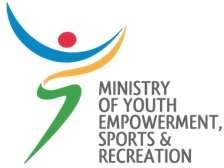 